【 プロフィール 】1９７０年　神奈川県横浜市生まれ、厚木市立依知南小学校、厚木市立依知中学校、神奈川県立厚木東高校、神田外語学院国際ガイド科卒１９９１年　ミノルタカメラ（現在コニカミノルタ）入社　１９９９年　退社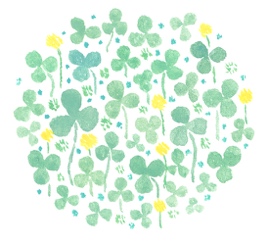 ２００８年　大和市に転居２０１１年　生活クラブ生協組合員２０１３年　生活クラブ環境委員２０１４年　生活クラブ運営委員広報委員長２０１５年　神奈川ネットワーク運動　情報紙編集　神奈川ネットワーク運動大和市民会議 入会２０１６年　神奈川ネット大和市民会議 運営委員　　対話による美術鑑賞アートシャベルのボランティア２０１７年　しらかしのいえボランティア協議会湿生植物園の池のかいぼり準備参加２０１８年　ピッピみんなの保育園勤務２０２１年  保育士資格取得２０２１年　神奈川ネット 大和市民会議副代表　環境政策チームに参加
これまで林間小ＰＴＡ役員、読み聞かせボランティア、落ち葉拾いボランティア等下鶴間在住　家族：夫と子ども２人（一男一女）子どもが生まれたのを機に安心安全なものを食べさせたいと思うようになりました。それをきっかけに環境問題や気候危機などにも興味や関心を抱くようになりました。また私は保育士として一時保育の現場で働いてきましたが、産前産後や入院や通院などで保育が大変だったり、実家が遠くて頼ることができない保護者にとっては、一時保育は重要な場であると強く感じています。大和市は、待機児童はゼロとなり、保育園の数は増えていますが、産前産後や入院や通院時の兄弟の世話などが必要な場合に、また私用で使いたい時に一時保育をちゃんと使えているのか、リフレッシュする場は身近にあるのか等の課題は残されています。
　まちづくりとして家庭を支える仕組みを提案していくことで、支えあう社会をつくっていきます。母親として子育てで感じたこと、保育士として保育現場で働いてきた気づき、両親の介護で苦労したことなど暮らしの中から市民と共に政策提案していきます。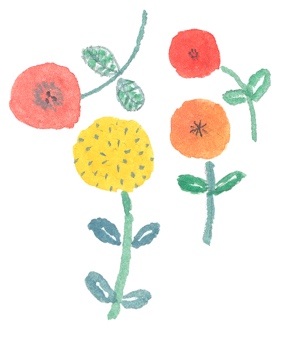 また大和市には厚木基地があり、騒音問題や環境問題など生活に密着した問題を抱えています。住民の不安や課題意識に耳を傾け、少しでも解決できるように精いっぱい努力してまいります。よろしくお願い致します。　　　　　　　　　　　　　　　　　　　　吉田奈々